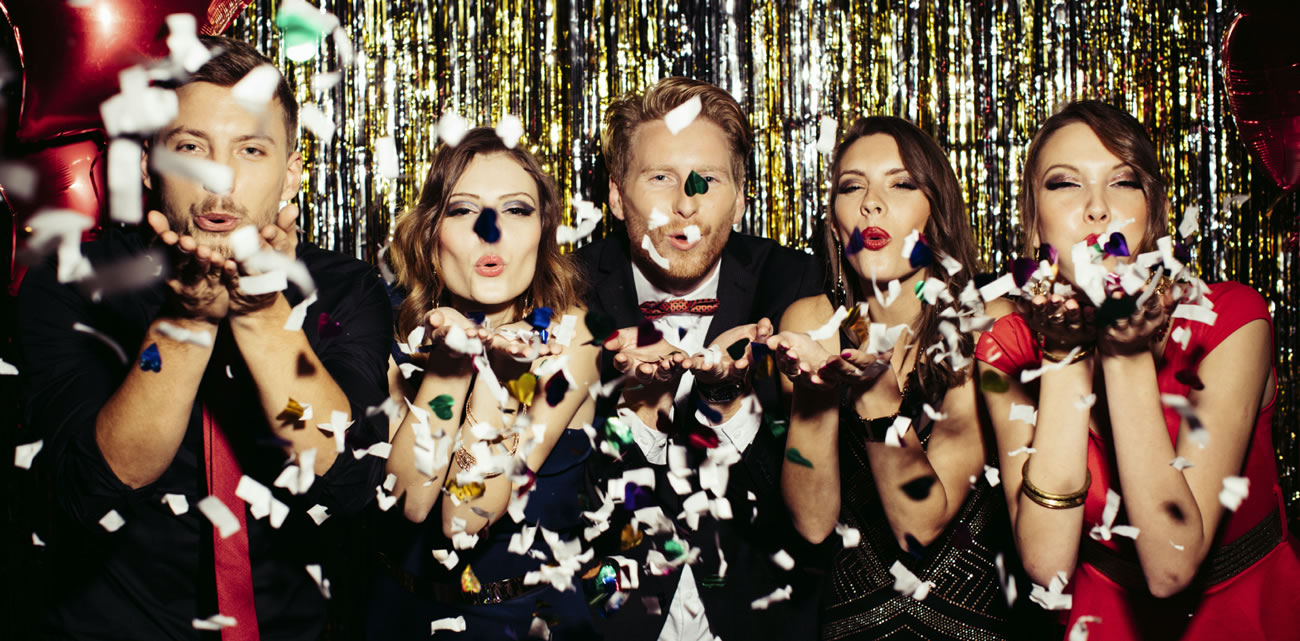 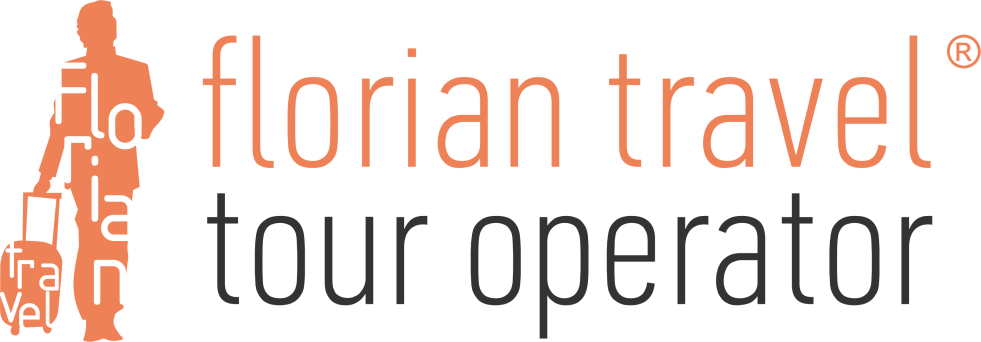 	                  НОВОГОДНИЙ УЖИН 2019 в PENZION SV.JURAJ 3*СТОИМОСТЬ 49 EUR за ПЕРСОНУ, дети до 11.99 лет – 39 EURНАЧАЛО 31.12.2017 о 20.30НОВОГОДНИЙ ГАЛА УЖИН – меню из 4 блюд с аперритивом, вторая часть ужина от 22.00 – шведский стол, бутылка шампанского для 2 персон, велкам дринг.DRESS  код – коктейль. Просим Вас соблюдать правила дресс кода. Спасибо.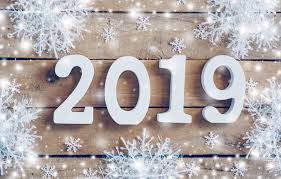 